ПРОЄКТ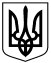 УКРАЇНАКАЛУСЬКА МІСЬКА РАДАВИКОНАВЧИЙ КОМІТЕТРІШЕННЯ                                           від__________№___м. КалушПро внесення змін в рішення виконавчого комітету Калуськоїміської ради від 26.07.2022 №156  «Про надання дозволу фізичній особі-підприємцю Кінашу ВіталіюІвановичу на розміщення тимчасової споруди (павільйону)для провадження підприємницької діяльності на вул. Б.Хмельницького,1в м. Калуші»Керуючись частиною шостою ст.59 Закону України «Про місцеве самоврядування в Україні», ст.28 Закону України «Про регулювання містобудівної діяльності», ст.15, ст.21 Закону України «Про благоустрій населених пунктів», постановою Кабінету Міністрів України від 30.03.1994 №198 «Про затвердження Єдиних правил ремонту і утримання автомобільних доріг, вулиць, залізничних переїздів, правил користування ними та охорони», наказами Міністерства регіонального розвитку, будівництва та житлово-комунального господарства України від 21.10.2011 №244 «Про затвердження Порядку розміщення тимчасових споруд для провадження підприємницької діяльності» (із змінами від 09.02.2021), від 27.11.2017 №310 «Про затвердження Типових правил благоустрою території населеного пункту», беручи до уваги висновок управління архітектури та містобудування Калуської міської ради від 04.12.2023 №04-06/   , графічні матеріали із зазначенням місця розташування тимчасової стаціонарної споруди, розглянувши заяву фізичної особи – підприємця Кінаша Віталія Івановича  про внесення змін в рішення виконавчого комітету Калуської міської ради від 26.07.2022 №156 «Про надання дозволу фізичній особі-підприємцю Кінашу Віталію Івановичу на розміщення тимчасової споруди (павільйону) для провадження підприємницької діяльності на вул. Б.Хмельницького,1 в м. Калуші», виконавчий комітет міської ради ВИРІШИВ:Внести зміни в  рішення виконавчого комітету Калуської міської ради від 26.07.2022 №156 «Про надання дозволу фізичній особі-підприємцю Кінашу Віталію Івановичу на розміщення тимчасової споруди (павільйону) для провадження підприємницької діяльності на вул. Б.Хмельницького,1 в м. Калуші», а саме:  п.1 рішення доповнити словами «розміром 29.6 кв. м» після слів «для провадження підприємницької діяльності».2. Фізичній особі - підприємцю Кінашу Віталію Івановичу звернутися в управління «Центр надання адміністративних послуг» з заявою щодо внесення змін в  паспорт прив’язки тимчасової споруди (павільйону) для провадження підприємницької діяльності.3. Контроль за виконанням рішення покласти на першого заступника міського голови Мирослава Тихого.   Міський голова                                                                          Андрій НАЙДА